T.C.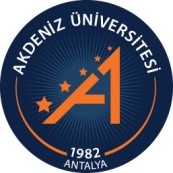 AKDENİZ ÜNİVERSİTESİ REKTÖRLÜĞÜMühendislik Fakültesi SekreterliğiİLGİLİ MAKAMAAşağıda kimlik bilgileri yazılı öğrencimizin, birim dışı uygulama (staj) yapma zorunluluğu vardır. Öğrencimizin kurumunuzda/işletmenizde yapacağı staj talebinin değerlendirilerek uygun bulunup bulunmadığının bildirilmesini rica eder, göstereceğiniz ilgiye şimdiden teşekkür ederiz.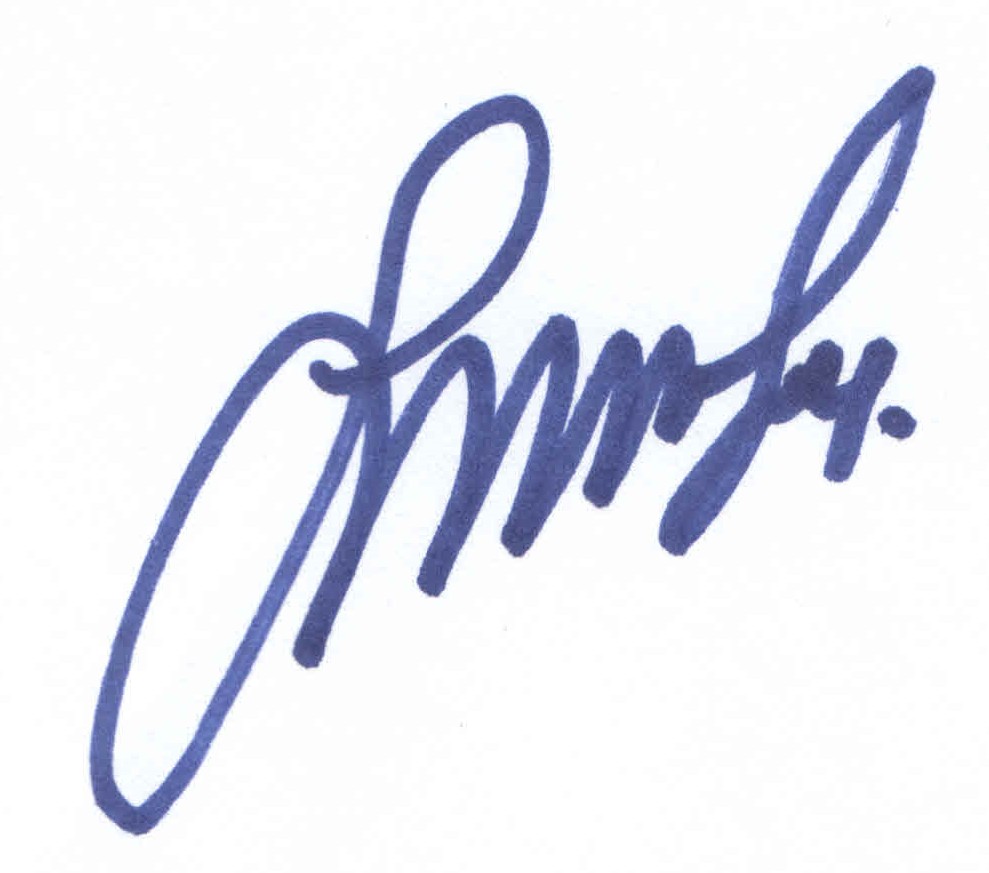 Oktay AKDOĞAN Fakülte SekreteriZORUNLU BİRİM DIŞI UYGULAMA (STAJ) ÇİZELGESİSTAJ YAPILAN YERİNİŞVEREN/YETKİLİNİN5510 sayılı yasa gereğince staj başvurusunda bulunan öğrencinin iş kazası ve meslek hastalıkları sigorta primlerini ödeme yükümlüsü Akdeniz Üniversitesi Rektörlüğü Mühendislik Fakültesi Dekanlığıdır.Akdeniz Üniversitesi Mühendislik Fakültesi Dumlupınar Bulvarı (07058) Kampus / ANTALYA Tel: (242) 310 63 00 Faks: (242) 310 63 06 E-posta: muhendislik@akdeniz.edu.trAdı SoyadıT.C. NoÖğretim Yılı201….../201…..BölümüTelefon NoÖğrenci NoE-posta adresiAdres(Mahalle,Sokak,Kapı numaralarının açık olarak yazılması zorunludur.)Adı/ÜnvanıAdresiÜretim/Hizmet AlanıTelefon NoFaks NoE-posta AdresiWeb AdresiStaja Başlama TarihiBitiş TarihiSüresi (gün)Adı SoyadıKurumumuzda/İşletmemizde staj yapması uygundur.İmza/KaşeGörev ve ÜnvanıKurumumuzda/İşletmemizde staj yapması uygundur.İmza/KaşeE-posta AdresiKurumumuzda/İşletmemizde staj yapması uygundur.İmza/KaşeTarihKurumumuzda/İşletmemizde staj yapması uygundur.İmza/KaşeÖĞRENCİNİN İMZASIBÖLÜM STAJ KOMİSYON BAŞKANI/ÜYESİ ONAYIFAKÜLTE SEKRETERİ ONAYIBelge üzerindeki bilgilerin doğru olduğunu beyan eder, staj evrakının hazırlanmasını saygılarımlaarz ederim.Tarih :Tarih :Sosyal Güvenlik Kurumuna staja başlama giriş işlemi yapılmıştır.Oktay AKDOĞANFakülte SekreteriTarih :